«30»   декабря 2020 г. № 109-гО внесении измененийв муниципальную программу«Развитие сельского хозяйстваГородского округа «Жатай» на 2019-2021 годы»	В соответствии с Приложением №4 Решения Окружного Совета депутатов ГО «Жатай» № 15-1 от «29» декабря 2020 г. «О внесении изменений и дополнений в Решение Окружного Совета  депутатов ГО «Жатай» №3-5 от 19 декабря 2019 года «Об утверждении бюджета Городского округа «Жатай» на 2020 год и плановый период 2021-2022 годов», с  Приложением №1  Решения Окружного Совета депутатов ГО «Жатай» № 14-1 от «22» декабря 2020 г. «Об утверждении бюджета Городского округа «Жатай» на 2021 год и на плановый период 2022-2023 годов» и на основании п 4. Порядка разработки, утверждения и реализации муниципальных программ Городского округа «Жатай», утвержденного Постановлением Главы Окружной Администрации ГО «Жатай» №170 от 16.09.2016 года:1. Внести изменения в муниципальную программу «Развитие сельского хозяйства Городского округа «Жатай» на 2019-2021 годы», утвержденную Постановлением Главы Городского округа «Жатай» №71-Г от 28 декабря 2018 года:		1.1. Приложение №1 к муниципальной программе «Развитие сельского хозяйства Городского округа «Жатай» на 2019-2021 годы» принять в редакции, в соответствии с Приложением №1 к настоящему Постановлению.	1.2. Паспорт муниципальной программы «Развитие сельского хозяйства Городского округа «Жатай» на 2019-2021 годы» принять в редакции, в соответствии с Приложением №2 к настоящему Постановлению.	1.3. В разделе 6 «Ресурсное обеспечение» в четвёртом абзаце цифру «16 509,20» заменить на «17 992,60».	1.4. В разделе 7 «Перечень целевых индикаторов и показателей»:1.4.1. в пункте 1 По мероприятию «Развитие животноводства» таблицу Ожидаемые результаты изложить в следующей редакции:1.4.2. в пункте 1 По мероприятию «Развитие растениеводства» таблицу Ожидаемые результаты изложить в следующей редакции:	1.5. Таблицу 1 к муниципальной программе «Развитие сельского хозяйства Городского округа «Жатай» на 2019-2021 годы» принять в редакции, в соответствии с Приложением №3 к настоящему Постановлению.	1.6. Приложение №2 к муниципальной программе «Развитие сельского хозяйства Городского округа «Жатай» на 2019-2021 годы» принять в редакции, в соответствии с Приложением №4 к настоящему Постановлению.	1.7.  Приложение №3 к муниципальной программе «Развитие сельского хозяйства Городского округа «Жатай» на 2019-2021 годы» принять в редакции, в соответствии с Приложением №5 к настоящему Постановлению.	2. Опубликовать настоящее постановление в СМИ.	3. Контроль над исполнением настоящего Постановления возложить на начальника Финансово-экономического управления Окружной Администрации Городского округа «Жатай» Е.М. Коношенко.		   Глава                                        		                     Е.Н. ИсаеваПриложение № 2к Постановлению Главы Окружной Администрации ГО «Жатай»№ 109 - г  от « 30  » декабря 2020г.Паспорт Программы «Развитие сельского хозяйства на территорииГородского округа «Жатай» на 2019-2021 годы»Приложение № 5к Постановлению ГлавыОкружной Администрации ГО «Жатай»№ 109-г  от « 30 » декабря 2020 г.Приложение №3к муниципальной программе«Развитие сельского хозяйства Городского округа «Жатай»на 2019-2021 годы»                                                                                                                                                                                                                                             Показатели2017 год2018 год2019 год2020 год2021 годКРС (голов)5558677273в т.ч. коровы3840485051Валовой надой молока (тонн)84651,1952,7353,0Птица9501000900574600Яйцо, тыс.шт.80,5111,672117,005108,0108,5Лошади (голов)6375126148149в т.ч. кобылы4557658283ПоказателиЕдиница измерения2017 год2018 год2019 год2020 год2021 годКартофель в хозяйствах всех категорийга98989592,492,4Картофель в хозяйствах всех категорийтн  956,191131,01135,31050,21055,0Картофель в хозяйствах всех категорийурожайность, тн/га9,7811,5411,9511,3611,42Овощи в хозяйствах всех категорийга119116,1105,17105,05105,05Овощи в хозяйствах всех категорийтн3307,853562,83127,853162,33181,0Овощи в хозяйствах всех категорийурожайность, тн/га27,8530,6929,7430,1030,28    Приложение№1    Приложение№1к Постановлению Главы Окружной Администрации ГО «Жатай»№ 109  - г  от « 30  » декабря 2020г.к Постановлению Главы Окружной Администрации ГО «Жатай»№ 109  - г  от « 30  » декабря 2020г.к Постановлению Главы Окружной Администрации ГО «Жатай»№ 109  - г  от « 30  » декабря 2020г.к Постановлению Главы Окружной Администрации ГО «Жатай»№ 109  - г  от « 30  » декабря 2020г.к Постановлению Главы Окружной Администрации ГО «Жатай»№ 109  - г  от « 30  » декабря 2020г.к Постановлению Главы Окружной Администрации ГО «Жатай»№ 109  - г  от « 30  » декабря 2020г.Приложение № 1Приложение № 1Приложение № 1Приложение № 1Приложение № 1Приложение № 1Приложение № 1Приложение № 1Приложение № 1к муниципальной программек муниципальной программек муниципальной программек муниципальной программек муниципальной программек муниципальной программек муниципальной программек муниципальной программек муниципальной программе«Развитие сельского хозяйства Городского округа «Жатай» на 2019-2021 годы»«Развитие сельского хозяйства Городского округа «Жатай» на 2019-2021 годы»«Развитие сельского хозяйства Городского округа «Жатай» на 2019-2021 годы»«Развитие сельского хозяйства Городского округа «Жатай» на 2019-2021 годы»«Развитие сельского хозяйства Городского округа «Жатай» на 2019-2021 годы»«Развитие сельского хозяйства Городского округа «Жатай» на 2019-2021 годы»«Развитие сельского хозяйства Городского округа «Жатай» на 2019-2021 годы»«Развитие сельского хозяйства Городского округа «Жатай» на 2019-2021 годы»«Развитие сельского хозяйства Городского округа «Жатай» на 2019-2021 годы»Программа системных мероприятийПрограмма системных мероприятийПрограмма системных мероприятийПрограмма системных мероприятийПрограмма системных мероприятийПрограмма системных мероприятийПрограмма системных мероприятийПрограмма системных мероприятийПрограмма системных мероприятийПрограмма системных мероприятийПрограмма системных мероприятий№ п/пНаименование программных мероприятийЗатраты, тыс.руб.Затраты, тыс.руб.Затраты, тыс.руб.Затраты, тыс.руб.Затраты, тыс.руб.Затраты, тыс.руб.Затраты всего, тыс.руб.Затраты всего, тыс.руб.Сроки реализацииСроки реализации№ п/пНаименование программных мероприятий2017г. (отчет)2018г. (отчет)2019г.2020г.2020г.2021г.2021г.1Средства муниципального бюджета05000146,3360360506,3506,32019-20212019-20211,1повышение урожайности сельскохозяйственных культур050000000,00,02019-20212019-20211.2развитие табунного коневодства (содержание кобыл)000146,3360360506,3506,32Средства республиканского бюджета4551,34876,14604,85908,26897,26897,217410,217410,22019-20212019-20212.1.Выполнение отдельных государственных полномочий по поддержке сельскохозяйственного производства муниципальными учреждениями541,2530,6516,2640,0566,8566,81723,01723,02019-20212019-20212.2.выполнение отдельных государственных полномочий на поддержку табунного коневодства04,96,685,581,081,0173,1173,12019-20212019-20212.3.выполнение отдельных государственных полномочий на поддержку скотоводства4807608008201271,71271,72891,72891,72019-20212019-20212.4.выполнение отдельных государственных полномочий на поддержку производства картофеля1035,11049,5948,41164,81372,81372,83486,03486,02019-20212019-20212.5.выполнение отдельных государственных полномочий на поддержку производства овощей открытого грунта24952531,12333,631983604,93604,99136,59136,52019-20212019-20213Средства федерального бюджета0 56,876,100076,176,12019-20212019-20213.1.выполнение отдельных государственных полномочий на поддержку табунного коневодства 056,876,100076,176,12019-20212019-20214Средства внебюджетных источников000000004.1.мероприятие по строительству и модернизации овощехранилища000000002019-20212019-2021Затраты всего, тыс. руб. по годамЗатраты всего, тыс. руб. по годам4551,35432,94680,96054,57257,27257,217992,617992,61Основание для разработки Указ Главы Республики Саха (Якутия) от 10 декабря 2019 года № 873 «О государственной программе Республики Саха (Якутия) «Развитие сельского хозяйства и регулирования рынков сельскохозяйственной продукции, сырья и продовольствия на 2020 - 2024 годы»2Заказчик Окружная Администрация Городского округа «Жатай»3Ответственный исполнитель Финансово-экономический отдел (далее ФЭО) Окружной Администрации ГО «Жатай»4Соисполнители Сельхозтоваропроизводители5Основные цели Повышение уровня самообеспечения Городского округа «Жатай» местной сельскохозяйственной продукцией.6Основные задачи Стимулирование роста производства продукции животноводства и скороспелых видов сельскохозяйственных животных;7Перечень программРазвитие животноводства.Развитие растениеводства8Объем и источники финансирования, в том числе по годам реализации Источники финансирования программы:средства Федерального бюджета – 76,10 тыс. руб.:      2019г - 76,10 тыс.руб.;2020г - 0,00 тыс.руб.;2021г - 0,00 тыс.руб.средства Республиканского бюджета – 17 410,20 тыс.руб.:      2019г – 4 604,80 тыс.руб.;      2020г – 5 908,20 тыс.руб.;      2021г – 6 897,20 тыс.руб..средства Муниципального бюджета 506,30 тыс. руб. .:      2019г – 0,00 тыс.руб.;      2020г – 146,30 тыс.руб.;      2021г – 360,00 тыс.руб..средства внебюджетных источников 0,00 тыс. руб.Всего 17 992,60 тыс.рублей.Объемы финансирования мероприятий Программы за счёт государственного бюджета РС(Я), Муниципального бюджета ежегодно подлежат уточнению в установленном порядке при формировании проектов государственного бюджета РС(Я)9Ожидаемые конечные результаты реализации Увеличение производства продукции сельского хозяйства в хозяйствах всех категорий (в сопоставимых ценах) картофеля до 1055,0 тонн в год, овощей до 3181,0 тонн в год, удой молока до 53 тоннПриложение№3Приложение№3Приложение№3Приложение№3к Постановлению Главы Окружной Администрации ГО «Жатай»№ 109 - г  от « 30 »  декабря 2020г.к Постановлению Главы Окружной Администрации ГО «Жатай»№ 109 - г  от « 30 »  декабря 2020г.к Постановлению Главы Окружной Администрации ГО «Жатай»№ 109 - г  от « 30 »  декабря 2020г.к Постановлению Главы Окружной Администрации ГО «Жатай»№ 109 - г  от « 30 »  декабря 2020г.к Постановлению Главы Окружной Администрации ГО «Жатай»№ 109 - г  от « 30 »  декабря 2020г.к Постановлению Главы Окружной Администрации ГО «Жатай»№ 109 - г  от « 30 »  декабря 2020г.к Постановлению Главы Окружной Администрации ГО «Жатай»№ 109 - г  от « 30 »  декабря 2020г.Таблица  1Таблица  1Таблица  1Таблица  1Таблица  1Таблица  1Таблица  1Таблица  1к муниципальной программек муниципальной программек муниципальной программек муниципальной программек муниципальной программек муниципальной программек муниципальной программек муниципальной программе«Развитие сельского хозяйства Городского округа «Жатай»на 2019-2021 годы»«Развитие сельского хозяйства Городского округа «Жатай»на 2019-2021 годы»«Развитие сельского хозяйства Городского округа «Жатай»на 2019-2021 годы»«Развитие сельского хозяйства Городского округа «Жатай»на 2019-2021 годы»«Развитие сельского хозяйства Городского округа «Жатай»на 2019-2021 годы»«Развитие сельского хозяйства Городского округа «Жатай»на 2019-2021 годы»«Развитие сельского хозяйства Городского округа «Жатай»на 2019-2021 годы»«Развитие сельского хозяйства Городского округа «Жатай»на 2019-2021 годы»Объем финансирования МП "Развитие сельского хозяйства Городского округа "Жатай" на 2019-2021 годы"Объем финансирования МП "Развитие сельского хозяйства Городского округа "Жатай" на 2019-2021 годы"Объем финансирования МП "Развитие сельского хозяйства Городского округа "Жатай" на 2019-2021 годы"Объем финансирования МП "Развитие сельского хозяйства Городского округа "Жатай" на 2019-2021 годы"Объем финансирования МП "Развитие сельского хозяйства Городского округа "Жатай" на 2019-2021 годы"Объем финансирования МП "Развитие сельского хозяйства Городского округа "Жатай" на 2019-2021 годы"Объем финансирования МП "Развитие сельского хозяйства Городского округа "Жатай" на 2019-2021 годы"(тыс. рублей)(тыс. рублей)Источники финансированияОбъем финансирования 2019-2021гг, всегоОтчетный год (2017г)Текущий год (2018г)Очередной год (2019г)1-ый плановый период (2020г)2-ой плановый период (2021г)Федеральный бюджет, в том числе:76,1056,876,10,000,00- капитальные вложения0- НИОКР, ПИР, ПСД0- прочие расходы76,1056,876,10,000,00Республиканский бюджет, в том числе:17410,24551,34876,14604,85908,26897,2- капитальные вложения0- НИОКР, ПИР, ПСД0- прочие расходы17410,24551,34876,14604,85908,26897,2Местный бюджет, в том числе:506,305000146,3360- капитальные вложения0- НИОКР, ПИР, ПСД0- прочие расходы506,35000146,3360Внебюджетные источники, в том числе:000000- капитальные вложения00- НИОКР, ПИР, ПСД0- прочие расходы0Итого:17992,64551,35432,94680,96054,57257,2                                                                                                                    Приложение № 4                                                                                           к Постановлению Главы                                                                 Окружной Администрации ГО «Жатай»№ 109-г от « 30 »  декабря 2020г.                                                                                                                     Приложение № 4                                                                                           к Постановлению Главы                                                                 Окружной Администрации ГО «Жатай»№ 109-г от « 30 »  декабря 2020г.                                                                                                                     Приложение № 4                                                                                           к Постановлению Главы                                                                 Окружной Администрации ГО «Жатай»№ 109-г от « 30 »  декабря 2020г.                                                                                                                     Приложение № 4                                                                                           к Постановлению Главы                                                                 Окружной Администрации ГО «Жатай»№ 109-г от « 30 »  декабря 2020г.                                                                                                                     Приложение № 4                                                                                           к Постановлению Главы                                                                 Окружной Администрации ГО «Жатай»№ 109-г от « 30 »  декабря 2020г.                                                                                                                     Приложение № 4                                                                                           к Постановлению Главы                                                                 Окружной Администрации ГО «Жатай»№ 109-г от « 30 »  декабря 2020г.                                                                                                                     Приложение № 4                                                                                           к Постановлению Главы                                                                 Окружной Администрации ГО «Жатай»№ 109-г от « 30 »  декабря 2020г. Приложение №2Приложение №2Приложение №2Приложение №2Приложение №2Приложение №2Приложение №2Приложение №2к муниципальной программек муниципальной программек муниципальной программек муниципальной программек муниципальной программек муниципальной программек муниципальной программек муниципальной программе«Развитие сельского хозяйства Городского округа «Жатай»на 2019-2021 годы»«Развитие сельского хозяйства Городского округа «Жатай»на 2019-2021 годы»«Развитие сельского хозяйства Городского округа «Жатай»на 2019-2021 годы»«Развитие сельского хозяйства Городского округа «Жатай»на 2019-2021 годы»«Развитие сельского хозяйства Городского округа «Жатай»на 2019-2021 годы»«Развитие сельского хозяйства Городского округа «Жатай»на 2019-2021 годы»«Развитие сельского хозяйства Городского округа «Жатай»на 2019-2021 годы»«Развитие сельского хозяйства Городского округа «Жатай»на 2019-2021 годы»План реализации муниципальной программы «Развитие сельского хозяйства Городского округа «Жатай»  на 2019-2021 годы»План реализации муниципальной программы «Развитие сельского хозяйства Городского округа «Жатай»  на 2019-2021 годы»План реализации муниципальной программы «Развитие сельского хозяйства Городского округа «Жатай»  на 2019-2021 годы»План реализации муниципальной программы «Развитие сельского хозяйства Городского округа «Жатай»  на 2019-2021 годы»План реализации муниципальной программы «Развитие сельского хозяйства Городского округа «Жатай»  на 2019-2021 годы»План реализации муниципальной программы «Развитие сельского хозяйства Городского округа «Жатай»  на 2019-2021 годы»План реализации муниципальной программы «Развитие сельского хозяйства Городского округа «Жатай»  на 2019-2021 годы»План реализации муниципальной программы «Развитие сельского хозяйства Городского округа «Жатай»  на 2019-2021 годы»План реализации муниципальной программы «Развитие сельского хозяйства Городского округа «Жатай»  на 2019-2021 годы»План реализации муниципальной программы «Развитие сельского хозяйства Городского округа «Жатай»  на 2019-2021 годы»План реализации муниципальной программы «Развитие сельского хозяйства Городского округа «Жатай»  на 2019-2021 годы»План реализации муниципальной программы «Развитие сельского хозяйства Городского округа «Жатай»  на 2019-2021 годы»План реализации муниципальной программы «Развитие сельского хозяйства Городского округа «Жатай»  на 2019-2021 годы»План реализации муниципальной программы «Развитие сельского хозяйства Городского округа «Жатай»  на 2019-2021 годы»(тыс. рублей)(тыс. рублей)(тыс. рублей)N п/пНаименование мероприятийСроки реализацииВсего финансовых средствв том числе по источникам финансированияв том числе по источникам финансированияв том числе по источникам финансированияв том числе по источникам финансированияОтветственный исполнительN п/пНаименование мероприятийСроки реализацииВсего финансовых средствФедеральный бюджетБюджет РС(Я)Бюджет                             ГО «Жатай»Внебюджетные источникиОтветственный исполнитель123456789Муниципальная программа «Развитие сельского хозяйства Городского округа «Жатай»  на 2019-2021 годы»Муниципальная программа «Развитие сельского хозяйства Городского округа «Жатай»  на 2019-2021 годы»Муниципальная программа «Развитие сельского хозяйства Городского округа «Жатай»  на 2019-2021 годы»Муниципальная программа «Развитие сельского хозяйства Городского округа «Жатай»  на 2019-2021 годы»Муниципальная программа «Развитие сельского хозяйства Городского округа «Жатай»  на 2019-2021 годы»Муниципальная программа «Развитие сельского хозяйства Городского округа «Жатай»  на 2019-2021 годы»Муниципальная программа «Развитие сельского хозяйства Городского округа «Жатай»  на 2019-2021 годы»Муниципальная программа «Развитие сельского хозяйства Городского округа «Жатай»  на 2019-2021 годы»Муниципальная программа «Развитие сельского хозяйства Городского округа «Жатай»  на 2019-2021 годы»Цель МП - Повышение уровня самообеспечения качественной продукцией ГО «Жатай»2019-2021гг.17992,676,117410,2506,30,0Финансово-экономический отдел Окружной Администрации ГО «Жатай» (далее ФЭО)1-й плановый год20194680,976,14604,80,00,0Финансово-экономический отдел Окружной Администрации ГО «Жатай» (далее ФЭО)2-й плановый год20206054,50,05908,2146,30,0Финансово-экономический отдел Окружной Администрации ГО «Жатай» (далее ФЭО)3-й плановый год20217257,20,06897,2360,00,0Финансово-экономический отдел Окружной Администрации ГО «Жатай» (далее ФЭО)Задача 1. Повышение качества продукции сельского хозяйства;Задача 1. Повышение качества продукции сельского хозяйства;Задача 1. Повышение качества продукции сельского хозяйства;Задача 1. Повышение качества продукции сельского хозяйства;Задача 1. Повышение качества продукции сельского хозяйства;Задача 1. Повышение качества продукции сельского хозяйства;Задача 1. Повышение качества продукции сельского хозяйства;Задача 1. Повышение качества продукции сельского хозяйства;N.1Развитие животноводства     Итого3647,276,13064,8506,30,0ФЭО, сельхозтоваропроизводители1-й плановый год2019882,776,1806,60,00,0ФЭО, сельхозтоваропроизводители2-й плановый год20201051,80,0905,5146,30,0ФЭО, сельхозтоваропроизводители3-й плановый год20211712,70,01352,7360,00,0ФЭО, сельхозтоваропроизводители1.1.Сохранение маточного поголовья КРС Городского округа «Жатай»;Итого2891,70,02891,70,00,0ФЭО, сельхозтоваропроизводители1-й плановый год2019800,00,0800,00,00,0ФЭО, сельхозтоваропроизводители2-й плановый год2020820,00,0820,00,00,0ФЭО, сельхозтоваропроизводители3-й плановый год20211271,70,01271,70,00,0ФЭО, сельхозтоваропроизводители1.2. Развитие табунного коневодства (содержание кобыл)Итого755,576,1173,1506,30,0ФЭО, сельхоз товаропроизводители1-й плановый год201982,776,16,60,0ФЭО, сельхоз товаропроизводители2-й плановый год2020231,80,085,5146,3ФЭО, сельхоз товаропроизводители3-й плановый год2021441,00,081,0360,0ФЭО, сельхоз товаропроизводителиЗадача 2.  Развитие овощеводстваЗадача 2.  Развитие овощеводстваЗадача 2.  Развитие овощеводстваЗадача 2.  Развитие овощеводстваЗадача 2.  Развитие овощеводстваЗадача 2.  Развитие овощеводстваЗадача 2.  Развитие овощеводстваЗадача 2.  Развитие овощеводства N.2. Развитие овощеводстваИтого12622,40,012622,40,00,0КФХ, ЛПХ1-й плановый год20193282,00,03282,00,00,0КФХ, ЛПХ2-й плановый год20204362,70,04362,70,00,0КФХ, ЛПХ3-й плановый год20214977,70,04977,70,00,0КФХ, ЛПХ2.1. Развитие  картофелеводстваИтого 3486,00,03486,00,00,0КФХ, ЛПХ1-й плановый год2019948,40,0948,40,00,0КФХ, ЛПХ2-й плановый год20201164,80,01164,80,00,0КФХ, ЛПХ3-й плановый год20211372,80,01372,80,00,0КФХ, ЛПХ2.2. Развитие овощеводства (овощи открытого и закрытого грунта)Итого9136,50,09136,50,00,0КФХ, ЛПХ1-й плановый год20192333,60,02333,60,00,0КФХ, ЛПХ2-й плановый год20203198,00,03198,00,00,0КФХ, ЛПХ3-й плановый год20213604,90,03604,90,00,0КФХ, ЛПХЗадача 3.  Создание условий для работы специалиста сельского хозяйства.Задача 3.  Создание условий для работы специалиста сельского хозяйства.Задача 3.  Создание условий для работы специалиста сельского хозяйства.Задача 3.  Создание условий для работы специалиста сельского хозяйства.Задача 3.  Создание условий для работы специалиста сельского хозяйства.Задача 3.  Создание условий для работы специалиста сельского хозяйства.Задача 3.  Создание условий для работы специалиста сельского хозяйства.ФЭО N 3.3.1. Содержание специалиста по сельскому хозяйствуИтого1723,00,01723,00,00,0ФЭО1-й плановый год2019516,20,0516,20,00,0ФЭО2-й плановый год2020640,00,0640,00,00,0ФЭО3-й плановый год2021566,80,0566,80,00,0ФЭОСведения о показателях (индикаторах) МП «Развитие сельского хозяйства Городского округа «Жатай» на 2019-2021 годыСведения о показателях (индикаторах) МП «Развитие сельского хозяйства Городского округа «Жатай» на 2019-2021 годыСведения о показателях (индикаторах) МП «Развитие сельского хозяйства Городского округа «Жатай» на 2019-2021 годыСведения о показателях (индикаторах) МП «Развитие сельского хозяйства Городского округа «Жатай» на 2019-2021 годыСведения о показателях (индикаторах) МП «Развитие сельского хозяйства Городского округа «Жатай» на 2019-2021 годыСведения о показателях (индикаторах) МП «Развитие сельского хозяйства Городского округа «Жатай» на 2019-2021 годыСведения о показателях (индикаторах) МП «Развитие сельского хозяйства Городского округа «Жатай» на 2019-2021 годыСведения о показателях (индикаторах) МП «Развитие сельского хозяйства Городского округа «Жатай» на 2019-2021 годыСведения о показателях (индикаторах) МП «Развитие сельского хозяйства Городского округа «Жатай» на 2019-2021 годыСведения о показателях (индикаторах) МП «Развитие сельского хозяйства Городского округа «Жатай» на 2019-2021 годыСведения о показателях (индикаторах) МП «Развитие сельского хозяйства Городского округа «Жатай» на 2019-2021 годыСведения о показателях (индикаторах) МП «Развитие сельского хозяйства Городского округа «Жатай» на 2019-2021 годыСведения о показателях (индикаторах) МП «Развитие сельского хозяйства Городского округа «Жатай» на 2019-2021 годыСведения о показателях (индикаторах) МП «Развитие сельского хозяйства Городского округа «Жатай» на 2019-2021 годыСведения о показателях (индикаторах) МП «Развитие сельского хозяйства Городского округа «Жатай» на 2019-2021 годыСведения о показателях (индикаторах) МП «Развитие сельского хозяйства Городского округа «Жатай» на 2019-2021 годыNНаименование показателя (индикатора)Единица измеренияРасчет показателя (индикатора)Значение показателей (индикаторов)Значение показателей (индикаторов)Значение показателей (индикаторов)Значение показателей (индикаторов)Значение показателей (индикаторов)NНаименование показателя (индикатора)Единица измеренияРасчет показателя (индикатора)Текущий год (2017г)Текущий год (2018г)Очередной год (2019г)1-ый плановый период (2020г)2-ой плановый период (2021г)NНаименование показателя (индикатора)Единица измеренияРасчет показателя (индикатора)Текущий год (2017г)Текущий год (2018г)Очередной год (2019г)1-ый плановый период (2020г)2-ой плановый период (2021г)123456789Цель – Повышение уровня самообеспечения качественной продукцией сельского хозяйства в  ГО «Жатай»Цель – Повышение уровня самообеспечения качественной продукцией сельского хозяйства в  ГО «Жатай»Цель – Повышение уровня самообеспечения качественной продукцией сельского хозяйства в  ГО «Жатай»Цель – Повышение уровня самообеспечения качественной продукцией сельского хозяйства в  ГО «Жатай»Цель – Повышение уровня самообеспечения качественной продукцией сельского хозяйства в  ГО «Жатай»Цель – Повышение уровня самообеспечения качественной продукцией сельского хозяйства в  ГО «Жатай»Цель – Повышение уровня самообеспечения качественной продукцией сельского хозяйства в  ГО «Жатай»Цель – Повышение уровня самообеспечения качественной продукцией сельского хозяйства в  ГО «Жатай»Задача 1. – Развитие животноводства;Задача 1. – Развитие животноводства;Задача 1. – Развитие животноводства;Задача 1. – Развитие животноводства;Задача 1. – Развитие животноводства;Задача 1. – Развитие животноводства;Задача 1. – Развитие животноводства;Задача 1. – Развитие животноводства;1Валовый надой молокатн103,08,346,051,1952,7353,02Поголовье КРСголов107,555,059,067,072,073,03Маточное поголовье КРСголов104,238,040,048,050,051,04Лошадиголов117,563,075,0126,0148,0149,05кобылыголов126,245,057,065,082,083,06птицыголов63,8950,01 000,0900,0574,0600,07Производство яицтыс.шт92,380,5111,672117,005108,0108,5Задача 2. Развитие овощеводства;Задача 2. Развитие овощеводства;Задача 2. Развитие овощеводства;Задача 2. Развитие овощеводства;Задача 2. Развитие овощеводства;Задача 2. Развитие овощеводства;Задача 2. Развитие овощеводства;Задача 2. Развитие овощеводства;8Посевная площадь под картофельга97,398,098,095,092,492,49Производство картофелятн92,51125,01131,01135,31050,21055,010Посевная площадь под овощига99,9116,1116,1105,17105,05105,0511Производство овощейтн101,13307,93562,83127,93162,303181,0открытого грунта100,53073,93334,82917,42932,72950,0закрытого грунта109,1234,0228,0210,5229,6231,0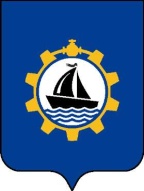 